Maps Skills Quiz ReviewName_____________________________			Date____________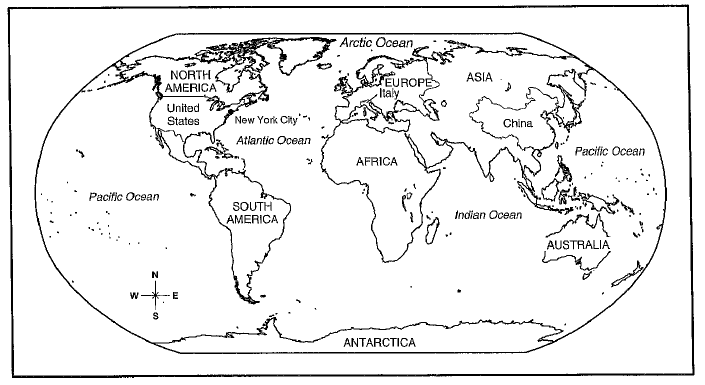 Which continent is the farthest south? ______________To travel directly from South America to Europe, which direction would you go?  (Northwest, Northeast)? ________________Which ocean touches both Asia and South America? ________________Which ocean is farthest north? ____________________What hemispheres is South America located in? ____________________What hemispheres is North America located in? ____________________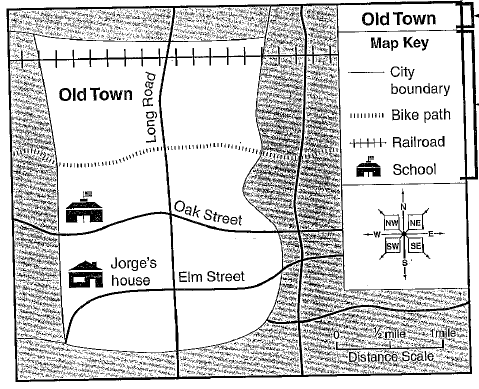 What is the title of the map? ___________________What does this symbol mean? __________________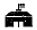 Which direction would you go from the school to Jorge’s house? ________________ Name the 5 Oceans.
_____________________	____________________
_____________________	____________________
_____________________	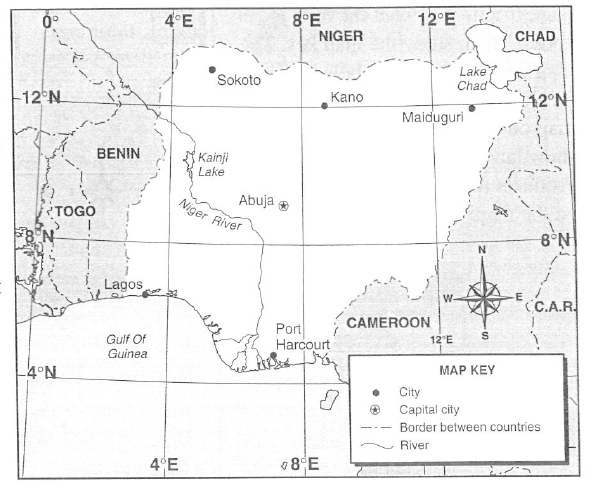 Which two cities are located near 7° E? __________________________Which city has a latitude and longitude of about 6°N, 3°E? ____________________ What are the approximate coordinates of Abuja? ___________________ Name the 7 continents.
______________________	___________________
______________________	___________________
_____________________	___________________
_____________________